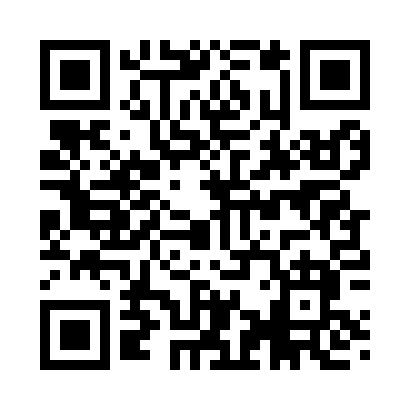 Prayer times for Alfred Station, New York, USAWed 1 May 2024 - Fri 31 May 2024High Latitude Method: Angle Based RulePrayer Calculation Method: Islamic Society of North AmericaAsar Calculation Method: ShafiPrayer times provided by https://www.salahtimes.comDateDayFajrSunriseDhuhrAsrMaghribIsha1Wed4:376:061:085:018:119:402Thu4:366:041:085:028:129:413Fri4:346:031:085:028:139:434Sat4:326:021:085:028:149:445Sun4:316:001:085:038:159:466Mon4:295:591:085:038:179:477Tue4:275:581:085:038:189:498Wed4:265:571:085:048:199:509Thu4:245:561:075:048:209:5210Fri4:225:551:075:048:219:5311Sat4:215:531:075:058:229:5512Sun4:195:521:075:058:239:5613Mon4:185:511:075:058:249:5814Tue4:165:501:075:068:259:5915Wed4:155:491:075:068:2610:0116Thu4:145:481:075:068:2710:0217Fri4:125:471:075:078:2810:0418Sat4:115:461:085:078:2910:0519Sun4:095:461:085:078:3010:0620Mon4:085:451:085:088:3110:0821Tue4:075:441:085:088:3210:0922Wed4:065:431:085:088:3310:1123Thu4:045:421:085:088:3410:1224Fri4:035:421:085:098:3510:1325Sat4:025:411:085:098:3610:1526Sun4:015:401:085:098:3710:1627Mon4:005:401:085:108:3710:1728Tue3:595:391:085:108:3810:1829Wed3:585:381:095:108:3910:2030Thu3:575:381:095:118:4010:2131Fri3:565:371:095:118:4110:22